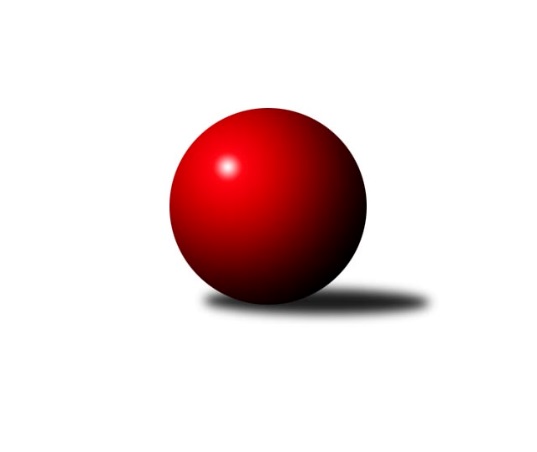 Č.22Ročník 2016/2017	8.4.2017Nejlepšího výkonu v tomto kole: 3567 dosáhlo družstvo: TJ Sokol Duchcov2.KLM A 2016/2017Výsledky 22. kolaSouhrnný přehled výsledků:TJ Sokol Kdyně	- SKK Bohušovice	5:3	3363:3288	15.0:9.0	8.4.TJ Slovan Karlovy Vary	- KK Kosmonosy 	4:4	3214:3192	13.0:11.0	8.4.TJ Start Rychnov n. Kn.	- TJ Sokol Duchcov	3:5	3502:3567	11.0:13.0	8.4.TJ Dynamo Liberec	- KK Konstruktiva Praha 	7:1	3376:3174	15.0:9.0	8.4.KK Lokomotiva Tábor	- Sokol Kolín 	8:0	3390:3201	19.0:5.0	8.4.KK SDS Sadská	- SKK Rokycany B	5:3	3274:3245	14.0:10.0	8.4.Tabulka družstev:	1.	TJ Sokol Duchcov	22	17	0	5	116.5 : 59.5 	297.0 : 231.0 	 3328	34	2.	TJ Sokol Kdyně	22	15	1	6	106.0 : 70.0 	293.0 : 235.0 	 3335	31	3.	KK SDS Sadská	22	15	0	7	108.5 : 67.5 	293.0 : 235.0 	 3318	30	4.	KK Lokomotiva Tábor	22	13	2	7	100.5 : 75.5 	261.5 : 266.5 	 3283	28	5.	TJ Start Rychnov n. Kn.	22	11	2	9	97.0 : 79.0 	281.0 : 247.0 	 3274	24	6.	SKK Bohušovice	22	11	1	10	88.5 : 87.5 	267.5 : 260.5 	 3244	23	7.	TJ Slovan Karlovy Vary	22	10	3	9	87.5 : 88.5 	248.0 : 280.0 	 3262	23	8.	KK Kosmonosy	22	10	1	11	89.0 : 87.0 	273.0 : 255.0 	 3247	21	9.	SKK Rokycany B	22	9	0	13	76.0 : 100.0 	255.5 : 272.5 	 3230	18	10.	TJ Dynamo Liberec	22	7	0	15	72.0 : 104.0 	249.0 : 279.0 	 3254	14	11.	KK Konstruktiva Praha	22	5	2	15	66.5 : 109.5 	237.0 : 291.0 	 3194	12	12.	Sokol Kolín	22	3	0	19	48.0 : 128.0 	212.5 : 315.5 	 3187	6Podrobné výsledky kola:	 TJ Sokol Kdyně	3363	5:3	3288	SKK Bohušovice	Viktor Pytlík	128 	 157 	 135 	139	559 	 2:2 	 575 	 127	150 	 139	159	Milan Perníček	Michael Kotal	169 	 139 	 157 	145	610 	 4:0 	 526 	 126	134 	 130	136	Lukáš Dařílek	Jiří Benda st.	138 	 129 	 140 	122	529 	 2:2 	 531 	 145	124 	 133	129	Jaromír Hnát	Tomáš Timura	158 	 132 	 137 	118	545 	 2:2 	 524 	 138	135 	 125	126	Martin Perníček	David Machálek	144 	 139 	 147 	138	568 	 3:1 	 566 	 143	132 	 135	156	Tomáš Svoboda	Jindřich Dvořák	143 	 118 	 161 	130	552 	 2:2 	 566 	 136	137 	 149	144	Jiří Semerádrozhodčí: Nejlepší výkon utkání: 610 - Michael Kotal	 TJ Slovan Karlovy Vary	3214	4:4	3192	KK Kosmonosy 	František Průša	144 	 112 	 123 	140	519 	 1:3 	 568 	 160	143 	 128	137	Tomáš Bajtalon	Tomáš Pavlík	139 	 157 	 142 	142	580 	 3:1 	 536 	 131	139 	 121	145	Jiří Vondráček	Pavel Staša	138 	 135 	 123 	123	519 	 1:3 	 539 	 132	143 	 133	131	Luboš Beneš	Tomáš Beck st.	134 	 148 	 134 	149	565 	 4:0 	 511 	 129	125 	 118	139	Jaroslav Doškář	Václav Hlaváč st.	119 	 136 	 143 	120	518 	 2:2 	 521 	 113	148 	 128	132	Pavel Říha	Václav Krýsl	132 	 129 	 136 	116	513 	 2:2 	 517 	 126	138 	 122	131	Dušan Plocekrozhodčí: Nejlepší výkon utkání: 580 - Tomáš Pavlík	 TJ Start Rychnov n. Kn.	3502	3:5	3567	TJ Sokol Duchcov	Dalibor Ksandr	164 	 175 	 144 	158	641 	 3:1 	 624 	 154	147 	 167	156	Tomáš Štraicher	Lubomír Šípek	127 	 126 	 135 	144	532 	 0:4 	 635 	 172	160 	 153	150	Jakub Dařílek	Vojtěch Šípek	154 	 123 	 111 	129	517 	 0:4 	 593 	 162	157 	 139	135	Miloš Civín	Jiří Brouček	132 	 155 	 164 	143	594 	 2:2 	 610 	 150	151 	 151	158	Zdeněk Ransdorf	Jaroslav Kejzlar	153 	 151 	 151 	142	597 	 2:2 	 589 	 156	154 	 148	131	Josef Pecha	Martin Čihák	155 	 166 	 140 	160	621 	 4:0 	 516 	 134	136 	 128	118	Pavel Šporerrozhodčí: Nejlepší výkon utkání: 641 - Dalibor Ksandr	 TJ Dynamo Liberec	3376	7:1	3174	KK Konstruktiva Praha 	Ladislav st. Wajsar st.	135 	 155 	 128 	135	553 	 1:3 	 535 	 143	116 	 129	147	Jaroslav Borkovec	Vojtěch Pecina	140 	 150 	 149 	147	586 	 3:1 	 530 	 154	127 	 126	123	Petr Tepličanec	Ladislav ml. Wajsar ml.	144 	 127 	 135 	139	545 	 2:2 	 532 	 139	129 	 124	140	Pavel Wohlmuth	Josef Zejda ml.	135 	 152 	 140 	144	571 	 4:0 	 538 	 134	132 	 137	135	Zdeněk Zahrádka	Agaton Plaňanský ml.	129 	 153 	 127 	152	561 	 2.5:1.5 	 518 	 129	131 	 133	125	Pavel Vymazal *1	Zdeněk Pecina st. *2	148 	 160 	 115 	137	560 	 2.5:1.5 	 521 	 123	136 	 125	137	Jan Barchánekrozhodčí: střídání: *1 od 61. hodu Tibor Machala, *2 od 73. hodu Vojtěch TrojanNejlepší výkon utkání: 586 - Vojtěch Pecina	 KK Lokomotiva Tábor	3390	8:0	3201	Sokol Kolín 	Bořivoj Jelínek	137 	 157 	 144 	143	581 	 4:0 	 511 	 115	123 	 143	130	Jiří Němec	David Kášek	148 	 153 	 123 	120	544 	 2:2 	 532 	 139	136 	 124	133	Jindřich Lauer	Miroslav Dvořák	151 	 145 	 133 	138	567 	 3:1 	 563 	 139	144 	 129	151	Jan Pelák	Petr Bystřický	140 	 145 	 142 	123	550 	 3:1 	 531 	 132	131 	 131	137	Miloslav Vik	Ladislav Takáč	144 	 152 	 128 	144	568 	 3:1 	 536 	 137	130 	 120	149	Václav Kňap	Jaroslav Mihál	138 	 157 	 149 	136	580 	 4:0 	 528 	 129	140 	 132	127	Jaroslav Šatníkrozhodčí: Nejlepší výkon utkání: 581 - Bořivoj Jelínek	 KK SDS Sadská	3274	5:3	3245	SKK Rokycany B	Aleš Košnar	163 	 135 	 143 	154	595 	 4:0 	 485 	 126	116 	 119	124	Petr Bohuslav	Antonín Svoboda	124 	 140 	 124 	143	531 	 2:2 	 570 	 153	134 	 150	133	Jan Kříž	Martin Schejbal	122 	 137 	 145 	132	536 	 0:4 	 592 	 136	154 	 160	142	Petr Fara	Jan st. Renka st.	141 	 133 	 135 	138	547 	 3:1 	 549 	 134	158 	 125	132	Libor Bureš	Václav Schejbal	148 	 138 	 131 	135	552 	 4:0 	 485 	 124	125 	 119	117	Václav Webr	Tomáš Bek	131 	 115 	 154 	113	513 	 1:3 	 564 	 149	138 	 131	146	Pavel Andrlík ml.rozhodčí: Nejlepší výkon utkání: 595 - Aleš KošnarPořadí jednotlivců:	jméno hráče	družstvo	celkem	plné	dorážka	chyby	poměr kuž.	Maximum	1.	Tomáš Pavlík 	TJ Slovan Karlovy Vary	584.49	372.9	211.5	1.9	11/12	(651)	2.	Aleš Košnar 	KK SDS Sadská	580.34	377.5	202.8	1.6	12/12	(631)	3.	Michael Kotal 	TJ Sokol Kdyně	574.66	371.5	203.2	2.4	10/12	(626)	4.	Zdeněk Ransdorf 	TJ Sokol Duchcov	573.36	374.9	198.4	2.9	8/12	(610)	5.	Tomáš Bek 	KK SDS Sadská	570.06	365.0	205.1	1.6	10/12	(615)	6.	Jakub Dařílek 	TJ Sokol Duchcov	568.44	373.2	195.2	3.3	10/12	(635)	7.	David Machálek 	TJ Sokol Kdyně	568.20	369.9	198.3	3.4	12/12	(633)	8.	Dalibor Ksandr 	TJ Start Rychnov n. Kn.	565.33	375.2	190.1	3.0	11/12	(641)	9.	Luboš Beneš 	KK Kosmonosy 	565.11	368.6	196.5	2.3	12/12	(616)	10.	Vojtěch Pecina 	TJ Dynamo Liberec	563.83	368.6	195.2	1.9	12/12	(638)	11.	Jiří Semerád 	SKK Bohušovice	562.94	372.1	190.8	1.9	11/12	(599)	12.	Miloš Civín 	TJ Sokol Duchcov	562.69	376.0	186.7	3.2	11/12	(600)	13.	Petr Chval 	KK Lokomotiva Tábor	562.18	366.3	195.9	2.5	11/12	(607)	14.	Václav Schejbal 	KK SDS Sadská	559.43	361.8	197.6	2.1	12/12	(617)	15.	Zdeněk Zahrádka 	KK Konstruktiva Praha 	558.47	367.7	190.8	3.4	9/12	(613)	16.	Tomáš Štraicher 	TJ Sokol Duchcov	558.07	374.1	184.0	3.8	11/12	(624)	17.	Václav Kňap 	Sokol Kolín 	557.30	370.9	186.4	2.7	12/12	(628)	18.	Petr Fara 	SKK Rokycany B	556.76	370.6	186.1	3.2	12/12	(607)	19.	Jiří Brouček 	TJ Start Rychnov n. Kn.	556.55	371.8	184.8	3.3	10/12	(599)	20.	Tomáš Timura 	TJ Sokol Kdyně	555.61	365.5	190.1	4.0	11/12	(618)	21.	David Kášek 	KK Lokomotiva Tábor	555.57	368.1	187.4	3.3	11/12	(601)	22.	Václav Hlaváč  st.	TJ Slovan Karlovy Vary	555.38	364.9	190.5	2.7	12/12	(608)	23.	Martin Čihák 	TJ Start Rychnov n. Kn.	555.36	367.1	188.2	3.4	12/12	(667)	24.	Jiří Benda  st.	TJ Sokol Kdyně	554.92	368.5	186.4	3.0	9/12	(607)	25.	Viktor Pytlík 	TJ Sokol Kdyně	554.86	368.7	186.2	4.1	8/12	(634)	26.	Jaroslav Mihál 	KK Lokomotiva Tábor	554.65	364.3	190.3	2.0	9/12	(613)	27.	Václav Krýsl 	TJ Slovan Karlovy Vary	553.94	362.6	191.3	3.4	11/12	(602)	28.	Tomáš Beck  st.	TJ Slovan Karlovy Vary	553.86	366.1	187.7	3.4	10/12	(589)	29.	Milan Perníček 	SKK Bohušovice	553.20	367.3	185.9	3.1	12/12	(621)	30.	Jiří Němec 	Sokol Kolín 	550.26	369.4	180.9	2.6	10/12	(587)	31.	Josef Pecha 	TJ Sokol Duchcov	549.01	359.4	189.6	3.2	12/12	(589)	32.	Miroslav Dvořák 	KK Lokomotiva Tábor	548.94	360.4	188.5	2.6	8/12	(587)	33.	Agaton Plaňanský  ml.	TJ Dynamo Liberec	547.95	371.0	176.9	5.7	11/12	(588)	34.	Jan Holšan 	SKK Rokycany B	545.65	361.0	184.7	3.7	9/12	(576)	35.	Jiří Vondráček 	KK Kosmonosy 	545.60	363.8	181.8	3.7	11/12	(581)	36.	Pavel Šporer 	TJ Sokol Duchcov	544.98	361.0	184.0	3.2	12/12	(594)	37.	Jan Pelák 	Sokol Kolín 	544.77	363.7	181.1	5.0	11/12	(596)	38.	Antonín Svoboda 	KK SDS Sadská	544.63	370.7	173.9	4.5	11/12	(584)	39.	Pavel Andrlík  ml.	SKK Rokycany B	543.33	364.7	178.6	4.8	11/12	(635)	40.	Josef Zejda  ml.	TJ Dynamo Liberec	543.15	363.7	179.4	4.7	12/12	(620)	41.	Pavel Říha 	KK Kosmonosy 	542.35	361.7	180.7	2.9	10/12	(570)	42.	Ladislav ml. Wajsar  ml.	TJ Dynamo Liberec	541.65	369.4	172.3	4.3	8/12	(576)	43.	Martin Schejbal 	KK SDS Sadská	540.90	364.5	176.4	4.4	10/12	(597)	44.	Jindřich Dvořák 	TJ Sokol Kdyně	540.55	361.0	179.5	4.8	11/12	(593)	45.	Vojtěch Šípek 	TJ Start Rychnov n. Kn.	540.23	356.4	183.9	3.7	10/12	(637)	46.	Tomáš Bajtalon 	KK Kosmonosy 	539.68	360.9	178.8	5.1	10/12	(580)	47.	Tomáš Svoboda 	SKK Bohušovice	539.22	369.6	169.6	4.7	10/12	(572)	48.	Lukáš Dařílek 	SKK Bohušovice	538.80	359.8	179.0	4.2	12/12	(619)	49.	Bořivoj Jelínek 	KK Lokomotiva Tábor	538.39	358.2	180.2	2.7	8/12	(615)	50.	Libor Bureš 	SKK Rokycany B	536.78	358.8	177.9	3.9	10/12	(587)	51.	Dušan Plocek 	KK Kosmonosy 	536.32	356.4	179.9	3.9	11/12	(600)	52.	Vojtěch Trojan 	TJ Dynamo Liberec	535.58	367.3	168.3	5.8	9/12	(580)	53.	Pavel Kohlíček 	KK Konstruktiva Praha 	535.55	360.0	175.6	5.7	11/12	(589)	54.	Jaroslav Páv 	TJ Slovan Karlovy Vary	535.22	358.5	176.7	3.4	9/12	(585)	55.	Martin Prokůpek 	SKK Rokycany B	534.77	354.5	180.2	4.0	8/12	(595)	56.	Jaroslav Borkovec 	KK Konstruktiva Praha 	533.41	356.9	176.5	6.5	8/12	(591)	57.	Pavel Wohlmuth 	KK Konstruktiva Praha 	532.41	365.1	167.4	6.2	10/12	(578)	58.	Jaromír Hnát 	SKK Bohušovice	531.19	359.4	171.8	5.4	11/12	(572)	59.	Jindřich Lauer 	Sokol Kolín 	531.05	362.2	168.9	4.8	9/12	(564)	60.	Tibor Machala 	KK Konstruktiva Praha 	529.69	357.5	172.2	6.5	8/12	(583)	61.	Roman Žežulka 	TJ Dynamo Liberec	527.93	356.4	171.6	4.0	10/12	(573)	62.	Jan Barchánek 	KK Konstruktiva Praha 	527.66	362.7	165.0	3.9	10/12	(554)	63.	Věroslav Řípa 	KK Kosmonosy 	524.49	361.3	163.2	7.0	10/12	(595)	64.	Jaroslav Šatník 	Sokol Kolín 	517.28	363.4	153.9	8.2	9/12	(569)	65.	Pavel Staša 	TJ Slovan Karlovy Vary	502.81	353.2	149.6	10.6	10/12	(566)		Josef Pauch 	SKK Rokycany B	573.50	379.0	194.5	3.0	1/12	(581)		Petr Miláček 	KK SDS Sadská	572.50	373.5	199.0	4.0	1/12	(603)		Roman Filip 	SKK Bohušovice	561.00	376.0	185.0	7.0	1/12	(561)		Václav Kuželík  ml.	TJ Sokol Kdyně	559.05	372.0	187.1	2.5	7/12	(584)		Oldřich Krsek 	TJ Start Rychnov n. Kn.	558.50	368.5	190.0	4.5	2/12	(572)		Jaroslav Kejzlar 	TJ Start Rychnov n. Kn.	553.31	368.3	185.0	2.2	5/12	(643)		Václav Posejpal 	KK Konstruktiva Praha 	553.00	359.0	194.0	2.5	2/12	(554)		Pavel Vymazal 	KK Konstruktiva Praha 	551.89	359.3	192.6	3.2	3/12	(578)		Karel Smažík 	KK Lokomotiva Tábor	551.64	364.9	186.7	2.8	7/12	(581)		Roman Kindl 	TJ Start Rychnov n. Kn.	547.80	359.8	188.0	3.6	5/12	(581)		Radek Šípek 	SKK Bohušovice	547.77	359.6	188.1	2.9	6/12	(592)		Jakub Seniura 	TJ Start Rychnov n. Kn.	544.00	352.5	191.5	5.0	2/12	(622)		Václav Pešek 	KK SDS Sadská	542.03	368.9	173.1	4.5	6/12	(605)		Jan Kříž 	SKK Rokycany B	542.00	358.2	183.8	3.2	6/12	(570)		Petr Bystřický 	KK Lokomotiva Tábor	539.57	368.5	171.0	4.8	5/12	(585)		Ladislav Takáč 	KK Lokomotiva Tábor	538.41	357.6	180.8	2.3	7/12	(624)		Jan Lommer 	TJ Sokol Kdyně	538.00	379.0	159.0	6.0	1/12	(538)		Václav Fűrst 	SKK Rokycany B	537.67	359.3	178.4	4.5	3/12	(587)		David Urbánek 	TJ Start Rychnov n. Kn.	537.33	369.7	167.7	4.3	3/12	(545)		Zdeněk Pecina  st.	TJ Dynamo Liberec	537.29	353.8	183.5	3.5	7/12	(565)		Martin Maršálek 	SKK Rokycany B	535.85	362.6	173.3	7.5	4/12	(572)		Ladislav Moulis 	SKK Rokycany B	535.43	358.6	176.9	6.0	7/12	(553)		Jan st. Renka  st.	KK SDS Sadská	535.32	359.6	175.8	4.7	7/12	(594)		Jiří Semelka 	TJ Sokol Duchcov	533.78	367.4	166.3	8.7	6/12	(568)		Jaroslav ml. Pleticha  ml.	KK Konstruktiva Praha 	533.17	363.8	169.3	3.7	2/12	(559)		Dalibor Dařílek 	TJ Sokol Duchcov	533.00	376.3	156.7	9.7	3/12	(545)		Martin Holakovský 	TJ Start Rychnov n. Kn.	532.86	359.4	173.4	5.9	6/12	(609)		František Průša 	TJ Slovan Karlovy Vary	532.80	368.4	164.4	7.0	5/12	(576)		Lubomír Šípek 	TJ Start Rychnov n. Kn.	532.00	402.0	130.0	11.0	1/12	(532)		Ladislav st. Wajsar  st.	TJ Dynamo Liberec	531.67	367.3	164.3	5.8	3/12	(557)		Miloslav Vik 	Sokol Kolín 	531.22	363.7	167.6	4.0	6/12	(577)		Petr Tepličanec 	KK Konstruktiva Praha 	530.00	347.0	183.0	6.0	1/12	(530)		Jan ml. Renka  ml.	KK SDS Sadská	528.40	356.4	172.0	8.0	5/12	(571)		Jaroslav Pleticha  st.	KK Konstruktiva Praha 	525.78	357.0	168.8	3.3	3/12	(535)		Jaroslav Doškář 	KK Kosmonosy 	525.74	356.9	168.8	5.9	7/12	(565)		Petr Novák 	KK Kosmonosy 	525.00	365.0	160.0	4.0	1/12	(525)		František Dobiáš 	TJ Sokol Duchcov	524.00	360.5	163.5	3.5	1/12	(546)		Jaroslav Löffelmann 	TJ Sokol Kdyně	522.00	360.0	162.0	8.0	1/12	(522)		Matěj Stančík 	TJ Start Rychnov n. Kn.	521.67	360.0	161.7	7.0	3/12	(561)		Radek Jung 	TJ Start Rychnov n. Kn.	521.33	372.3	149.0	8.7	3/12	(546)		Ladislav Šourek 	SKK Bohušovice	520.17	352.3	167.8	7.3	4/12	(556)		Stanislav Vesecký 	KK Konstruktiva Praha 	518.00	358.0	160.0	4.0	2/12	(520)		Arnošt Nedbal 	KK Konstruktiva Praha 	516.50	348.5	168.0	5.5	2/12	(542)		Miroslav Handšuh 	TJ Slovan Karlovy Vary	516.19	350.0	166.1	5.0	3/12	(552)		Martin Perníček 	SKK Bohušovice	513.00	346.8	166.2	6.4	5/12	(538)		Lukáš Holosko 	Sokol Kolín 	512.32	348.7	163.6	8.2	7/12	(564)		Miroslav Šnejdar  st.	KK Konstruktiva Praha 	509.00	342.0	167.0	5.0	1/12	(509)		Jaroslav Chvojka 	SKK Bohušovice	504.00	356.8	147.3	6.8	1/12	(526)		Petr Bohuslav 	SKK Rokycany B	503.00	339.3	163.7	9.3	3/12	(541)		Vojtěch Zelenka 	Sokol Kolín 	499.17	334.3	164.8	10.2	3/12	(527)		Josef Fidrant 	TJ Sokol Kdyně	499.00	355.0	144.0	7.0	1/12	(499)		Ladislav Koláček 	SKK Bohušovice	497.00	342.0	155.0	6.0	1/12	(497)		Jaroslav Hanuš 	Sokol Kolín 	491.67	342.3	149.3	12.3	3/12	(519)		Václav Webr 	SKK Rokycany B	491.33	351.0	140.3	11.3	3/12	(517)		Lubomír Kudrna 	TJ Dynamo Liberec	490.00	340.0	150.0	4.0	1/12	(490)		Pavel Holoubek 	Sokol Kolín 	489.50	350.0	139.5	4.0	2/12	(498)		Petr Barchánek 	KK Konstruktiva Praha 	488.00	333.0	155.0	11.0	1/12	(488)		Radek Kraus 	SKK Bohušovice	457.00	323.0	134.0	14.0	1/12	(457)		Vladimír Chrpa 	SKK Bohušovice	456.00	332.0	124.0	7.0	1/12	(456)		Václav Zápotočný 	TJ Slovan Karlovy Vary	448.00	334.0	114.0	19.0	1/12	(448)Sportovně technické informace:Starty náhradníků:registrační číslo	jméno a příjmení 	datum startu 	družstvo	číslo startu5116	Petr Tepličanec	08.04.2017	KK Konstruktiva Praha 	8x18625	Pavel Vymazal	08.04.2017	KK Konstruktiva Praha 	9x
Hráči dopsaní na soupisku:registrační číslo	jméno a příjmení 	datum startu 	družstvo	Program dalšího kola:Nejlepší šestka kola - absolutněNejlepší šestka kola - absolutněNejlepší šestka kola - absolutněNejlepší šestka kola - absolutněNejlepší šestka kola - dle průměru kuželenNejlepší šestka kola - dle průměru kuželenNejlepší šestka kola - dle průměru kuželenNejlepší šestka kola - dle průměru kuželenNejlepší šestka kola - dle průměru kuželenPočetJménoNázev týmuVýkonPočetJménoNázev týmuPrůměr (%)Výkon8xDalibor KsandrRychnov6414xDalibor KsandrRychnov110.886411xJakub DařílekDuchcov 6351xJakub DařílekDuchcov 109.846354xTomáš ŠtraicherDuchcov 6249xTomáš PavlíkKarlovy Vary109.725807xMartin ČihákRychnov6217xMichael KotalKdyně109.256108xZdeněk RansdorfDuchcov 6106xAleš KošnarSadská108.275959xMichael KotalKdyně6103xVojtěch PecinaLiberec 108.11586